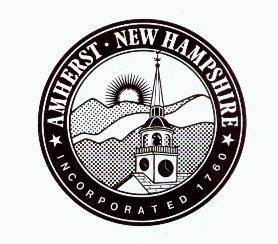 Town of Amherst, NHBOARD OF SELECTMEN AGENDAJohnson Meeting Room14 Main St. Amherst NHENERGY COMMITTEE AGENDA   Tues Dec 5, 2023, 6:00PMPublic Hearing – Energy plan